ФЕДЕРАЛЬНАЯ СЛУЖБА ГОСУДАРСТВЕННОЙ СТАТИСТИКИТерриториальный орган Федеральной службы государственной статистики по Республике МордовияЗадолженность по выдаче средствна заработную плату по состоянию на 1 февраля 2022 года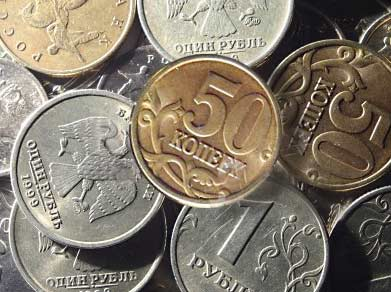 Экспресс - информация № 711Саранск,февраль 2022 г.По данным организаций, сообщивших сведения о просроченной задолженности по заработной плате, суммарная задолженность по кругу наблюдаемых видов экономической деятельности по состоянию на 1 февраля 2022 года составила 432 тыс. рублей и по сравнению с 1 января 2022 года уменьшилась на 16 тыс. рублей (3,6%).Численность работников, перед которыми организации имеют задолженность по заработной плате, составила на 1 февраля 2022 года 54 человека и по сравнению с 1 января 2022 года уменьшилась на 2 человека (3,6%).Задолженность по выдаче средств на заработную платупо видам экономической деятельностипо состоянию на 1 февраля 2022 года                                                                                                                                 (тыс. рублей)Динамикапросроченной задолженности по заработной плате работников    в Республике Мордовия в 2021 – 2022 гг.Как видно из графика, наибольший объем (пик) просроченной задолженности по заработной плате был отмечен 1 сентября 2021 года – 3487 тыс. рублей. Объём просроченной задолженности по заработной плате по состоянию на 1 февраля 2022 года в 2,6 раза меньше, чем по состоянию на 1 февраля 2021 года.  Врио руководителя Мордовиястата                                                                    Н.А. ЗалоговВиды экономической деятельности1.01.22 г1.02.22 гТемп роста(снижения),в  процентахВсего44843296,4Сельское, лесное хозяйство, охота, рыболовство и рыбоводство---Обрабатывающие производства44843296,4Производство и распределение электроэнергии, газа и воды---Строительство---Транспортировка и хранение--Управление недвижимым имуществом---Научные исследования и разработки---Образование---Деятельность в области здравоохранения и социальных услуг---Удаление сточных вод, отходов и аналогичная деятельность---Деятельность в области культуры---